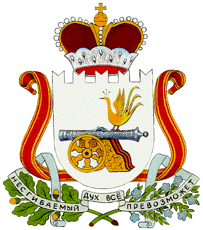 АДМИНИСТРАЦИЯ ГОРОДИЩЕНСКОГОСЕЛЬСКОГО ПОСЕЛЕНИЯХИСЛАВИЧСКОГО  РАЙОНА СМОЛЕНСКОЙ ОБЛАСТИП О С Т А Н О В Л Е Н И Еот  09 января  2017 г.       №  1Об утверждении Порядка формирования, утверждения и ведения плана закупок товаров, работ, услуг для обеспечения муниципальных нужд Городищенского сельского поселения Хиславичского района Смоленской области             В соответствии с частью 5 статьи 17 Федерального закона от 05 апреля 2013 года  № 44- ФЗ «О контрактной системе в сфере закупок товаров, работ, услуг для обеспечения государственных и муниципальных нужд», постановлением Правительства Российской Федерации от 21 ноября 2013 года № 1043 «О требованиях к формированию, утверждению и ведению плана-графика закупок товаров, работ, услуг для обеспечения нужд субъекта Российской Федерации и муниципальных нужд, а также о требованиях к форме плана-графика закупок товаров, работ, услуг», Администрация Городищенского сельского поселения Хиславичского  района Смоленской области   п о с т а н о в л я е т:1. Утвердить прилагаемый Порядок  формирования, утверждения и ведения плана закупок товаров, работ, услуг для обеспечения муниципальных нужд Городищенского  сельского поселения Хиславичского района Смоленской области (далее – Порядок).2.  Разместить настоящее постановление на официальном сайте www.zakupki.gov.ru  и  сайте Администрации муниципального образования «Хиславичский район» Смоленской области. 3. Настоящее постановление вступает в силу со дня принятия и распространяется на правоотношения, возникшие с  1 января 2017 года. 4. Контроль за исполнением настоящего постановления оставляю за собой.   Глава муниципального образованияГородищенского сельского поселенияХиславичского района Смоленской  области		                   В.Б.МаганковПРИЛОЖЕНИЕ 1                                                                     к Постановлению АдминистрацииГородищенского сельского  поселения Хиславичского района Смоленской области от 09.01.2017г. № 1   Порядок  формирования, утверждения и ведения плана закупок товаров, работ, услуг для обеспечения муниципальных нужд Городищенского сельского поселения Хиславичского района Смоленской области1. Настоящий Порядок определяет требования к формированию, утверждению и ведению плана закупок товаров, работ, услуг для обеспечения муниципальных нужд (далее - закупки) в соответствии с Федеральным законом «О контрактной системе в сфере закупок товаров, работ, услуг для обеспечения государственных и муниципальных нужд» (далее - Федеральный закон). 2. Порядок формирования, утверждения и ведения плана закупок, устанавливаемый Администрацией Городищенского сельского поселения (далее - муниципальное образование) с учётом настоящих требований, в течение 3 дней со дня его утверждения подлежит размещению в единой информационной системе в сфере закупок (www.zakupki.gov.ru). 3. Планы закупок утверждаются в течение 10 рабочих дней следующими заказчиками: а) муниципальными заказчиками, действующими от имени муниципального образования, - со дня доведения до соответствующего муниципального заказчика объёма прав в денежном выражении на принятие и (или) исполнение обязательств в соответствии с бюджетным законодательством Российской Федерации; б) бюджетными учреждениями, муниципальным образованием, за исключением закупок, осуществляемых в соответствии с частями 2 и 6 статьи 15 Федерального закона, - со дня утверждения планов финансово-хозяйственной деятельности; в) автономными учреждениями, созданными муниципальным образованием или муниципальными унитарными предприятиями, в случае, предусмотренном частью 4 статьи 15 Федерального закона, - со дня заключения соглашений о предоставлении субсидий на осуществление капитальных вложений в объекты капитального строительства муниципальной собственности или приобретение объектов недвижимого имущества в муниципальную собственность (далее - субсидии). При этом в планы закупок включаются только закупки, которые планируется осуществлять за счёт субсидий на осуществление капитальных вложений;   г) бюджетными, автономными учреждениями, созданными муниципальным образованием, или муниципальными унитарными предприятиями, осуществляющими закупки в рамках переданных им государственными органами субъектов Российской Федерации, органами управления территориальными государственными внебюджетными фондами или органами местного самоуправления полномочий муниципального заказчика по заключению и исполнению от имени субъектов Российской Федерации (муниципальных образований) государственных контрактов (муниципальных контрактов) от лица указанных органов, в случаях, предусмотренных частью 6 статьи 15 Федерального закона, - со дня доведения на соответствующий лицевой счёт по переданным полномочиям объёма прав в денежном выражении на принятие и (или) исполнение обязательств в соответствии с бюджетным законодательством Российской Федерации. 4. Планы  закупок формируются заказчиками, указанными в пункте 3 настоящего Порядка, на очередной финансовый год и плановый период по форме, установленной Постановлением Правительства Российской Федерации от 21.11.2013 № 1034 «О требованиях к формированию, утверждению и ведению планов закупок товаров, работ, услуг для обеспечения нужд субъекта Российской Федерации и муниципальных нужд, а также требованиях к форме планов закупок товаров, работ, услуг) с учётом следующих положений: а) заказчики, указанные в подпункте «а» пункта 3 настоящего Порядка: - в сроки, установленные главными распорядителями средств местного бюджета, органами управления территориальными государственными внебюджетными фондами, но не позднее 1 июля текущего года формируют планы закупок исходя из целей осуществления закупок, определённых с учётом положений статьи 13 Федерального закона и представляют их главным распорядителям для формирования на их основании  в соответствии с бюджетным законодательством Российской Федерации обоснований бюджетных ассигнований на осуществление закупок; б) заказчики, указанные в подпункте «б» пункта 3 настоящего Порядка, - в сроки, установленные главными распорядителями, но не позднее 1 октября текущего года,  корректируют при необходимости по согласованию с главными распорядителями планы закупок в процессе составления бюджетных смет представления главными распорядителями при составлении проекта бюджета на очередной финансовый год и плановый период  в) заказчики, указанные в подпункте «в» пункта 3 настоящего Порядка:  - в сроки, установленные главными распорядителями, формируют планы  закупок после внесения проекта решения о бюджете на рассмотрение представительного органа муниципального образования; утверждают планы закупок после их уточнения (при необходимости) и заключения соглашений о предоставлении субсидий; г) заказчики, указанные в подпункте «г» пункта 3 настоящего Порядка: формируют планы закупок после внесения проекта решения о бюджете на рассмотрение представительного органа муниципального образования; утверждают планы-графики закупок после их уточнения (при необходимости) и заключения соглашений о передаче указанным юридическим лицам соответствующими государственными органами, органами управления территориальными государственными внебюджетными фондами, муниципальными органами, являющимися государственными заказчиками или муниципальными заказчиками, полномочий государственного заказчика или муниципального заказчика на заключение и исполнение государственных контрактов или муниципальных контрактов от лица указанных органов. 5. Формирование, утверждение и ведение планов  закупок заказчиками, указанными в подпункте «г» пункта 3 настоящего Порядка, осуществляется от лица соответствующих государственных органов субъектов Российской Федерации, органов управления территориальными государственными внебюджетными фондами или органов местного самоуправления, передавших этим заказчикам свои полномочия. 6. В план  закупок включается перечень товаров, работ, услуг, закупка которых осуществляется путём проведения конкурса (открытого конкурса, конкурса с ограниченным участием, двухэтапного конкурса, закрытого конкурса, закрытого конкурса с ограниченным участием, закрытого двухэтапного конкурса), аукциона (аукциона в электронной форме, закрытого аукциона), запроса котировок, запроса предложений, закупки у единственного поставщика (исполнителя, подрядчика), а также путём определения поставщика (подрядчика, исполнителя) способом, устанавливаемым Правительством Российской Федерации в соответствии со статьёй 111 Федерального закона. 7. В случае если определение поставщиков (подрядчиков, исполнителей) для заказчиков, указанных в пункте 3 настоящего Порядка, осуществляется уполномоченным органом или уполномоченным учреждением, определёнными решениями о создании таких уполномоченных органов, уполномоченных учреждений или решениями о наделении их полномочиями в соответствии со статьёй 26 Федерального закона, то формирование планов закупок осуществляется с учётом порядка взаимодействия указанных заказчиков с уполномоченным органом, уполномоченным учреждением. 8. В план закупок включается информация о закупках, об осуществлении которых размещаются извещения либо направляются приглашения принять участие в определении поставщика (подрядчика, исполнителя) в установленных Федеральным законом случаях в течение года, на который утверждён план-график закупок, а также о закупках у единственного поставщика (подрядчика, исполнителя), контракты с которым планируются к заключению в течение года, на который утверждён план-график закупок. 9. В случае если период осуществления закупки, включаемой в план-график закупок заказчиков, указанных в пункте 3 настоящих требований, в соответствии с бюджетным законодательством Российской Федерации превышает срок, на который утверждается план закупок, в план закупок также включаются сведения о закупке на весь срок исполнения контракта. 10. Заказчики, указанные в пункте 3 настоящих требований, ведут планы закупок в соответствии с положениями Федерального закона и настоящими требованиями. Внесение изменений в планы закупок осуществляется в случае внесения изменений в план закупок, а также в следующих случаях: а) изменение объёма и (или) стоимости планируемых к приобретению товаров, работ, услуг, выявленное в результате подготовки к осуществлению закупки, вследствие чего поставка товаров, выполнение работ, оказание услуг в соответствии с начальной (максимальной) ценой контракта, предусмотренной планом закупок, становится невозможной; б) изменение планируемой даты начала осуществления закупки, сроков и (или) периодичности приобретения товаров, выполнения работ, оказания услуг, способа определения поставщика (подрядчика, исполнителя), этапов оплаты и (или) размера аванса, срока исполнения контракта; в) отмена заказчиком закупки, предусмотренной планом закупок; г) образовавшаяся экономия от использования в текущем финансовом году бюджетных ассигнований в соответствии с законодательством Российской Федерации; д) выдача предписания органами контроля, определёнными статьёй 99 Федерального закона, в том числе об аннулировании процедуры определения поставщиков (подрядчиков, исполнителей); е) реализация решения, принятого заказчиком по итогам обязательного общественного обсуждения закупки; ж) возникновение обстоятельств, предвидеть которые на дату утверждения плана-графика закупок было невозможно; з) иные случаи, установленные высшим исполнительным органом государственной власти субъекта Российской Федерации, местной администрацией в порядке формирования, утверждения и ведения планов закупок. 11. Внесение изменений в план закупок по каждому объекту закупки осуществляется не позднее, чем за 10 дней до дня размещения в единой информационной системе в сфере закупок (а до ввода ее в эксплуатацию - на официальном сайте Российской Федерации в информационно-телекоммуникационной сети «Интернет» для размещения информации о размещении заказов на поставки товаров, выполнение работ, оказание услуг (www.zakupki.gov.ru) извещения об осуществлении закупки, направления приглашения принять участие в определении поставщика (подрядчика, исполнителя), за исключением случая, указанного в пункте 12 настоящих требований, а в случае, если в соответствии с Федеральным законом не предусмотрено размещение извещения об осуществлении закупки или направление приглашения принять участие в определении поставщика (подрядчика, исполнителя), - до даты заключения контракта. 12. В случае осуществления закупок путём проведения запроса котировок в целях оказания гуманитарной помощи либо ликвидации последствий чрезвычайных ситуаций природного или техногенного характера в соответствии со статьёй 82 Федерального закона внесение изменений в план закупок осуществляется в день направления запроса о предоставлении котировок участникам закупок, а в случае осуществления закупки у единственного поставщика (подрядчика, исполнителя) в соответствии с пунктами 9 и 28 части 1 статьи 93 Федерального закона - не позднее чем за один день до даты заключения контракта. 13. План закупок содержит приложения, содержащие обоснования в отношении каждого объекта закупки, подготовленные в порядке, установленном Правительством Российской Федерации в соответствии с частью 7 статьи 18 Федерального закона, в том числе: обоснование начальной (максимальной) цены контракта или цены контракта, заключаемого с единственным поставщиком (подрядчиком, исполнителем), определяемых в соответствии со статьёй 22 Федерального закона; обоснование способа определения поставщика (подрядчика, исполнителя) в соответствии с главой 3 Федерального закона, в том числе дополнительные требования к участникам закупки (при наличии таких требований), установленные в соответствии с частью 2 статьи 31 Федерального закона. 14. Порядок формирования, утверждения и ведения плана закупок, устанавливаемый местной администрацией, должен предусматривать соответствие включаемой в план закупок информации показателям плана закупок, в том числе: а) соответствие включаемых в план закупок идентификационных кодов закупок идентификационному коду закупки, включённому в план закупок;           б) соответствие включаемой в план закупок информации о начальных (максимальных) ценах контрактов, ценах контрактов, заключаемых с единственным поставщиком (подрядчиком, исполнителем), и об объёмах финансового обеспечения (планируемых платежей) для осуществления закупок на соответствующий финансовый год включённой в план закупок информации об объёме финансового обеспечения (планируемых платежей) для осуществления закупки на соответствующий финансовый год.  